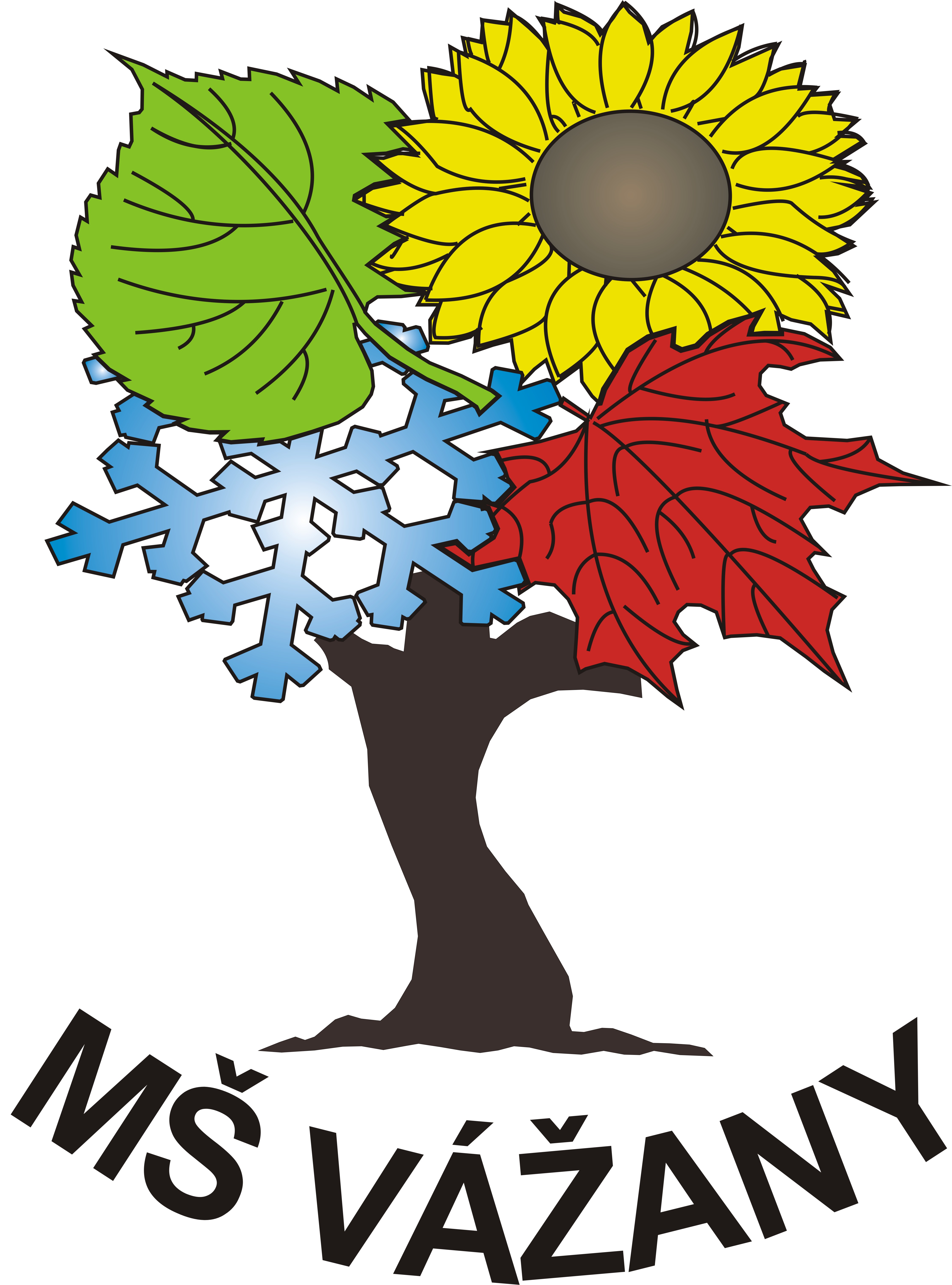 Zpracovala: Denisa Fabíková, ředitelka MŠZákladní údaje o mateřské škole Údaje o počtu dětíÚdaje o zápisuCharakteristika školy Personální zabezpečení školy Údaje o dalším vzdělávání pedagogických pracovníků Činnost mateřské školyÚdaje o kontrolní činnosti v MŠZákladní údaje o hospodaření školy ZávěrNázev organizace, adresa: 	Mateřská škola Vážany, okres Uherské Hradiště,        příspěvková organizaceSídlo mateřské školy:	Vážany 20, 687 37 VážanyZřizovatel školy: 		obec Vážany, Vážany 20, 687 37Ředitelka MŠ: 		Denisa FabíkováTelefon MŠ: 			572 593 637e-mail MŠ: 			msvazany@uhedu.czwww:	 			http://www.skolka-vazany.czProvoz školy: 		6:30 až 16:00 hod.Třída:						1Celkový počet dětí v MŠ: 			17 dětí (10 chlapců, 7 dívek)Počet dětí předškolního věku (včetně odkladů):				4Počet dětí s odkladem školní docházky ve školním roce 2021/2022:		2Zaměření MŠ: 				všeobecnéI letošní rok, po vzoru loňského proběhl zápis do MŠ on-line formou a přihlásilo se nám 7 nových dětí. Mateřská škola se i v letošním roce potýká s úbytkem dětí, pozitivní je, že klesající počet místních dětí dokážeme částečně nahradit dětmi přespolními, které se nám hlásí z Tučap, Ořechova, Újezdu, Polešovic nebo dokonce Starého Města. Tím se nám daří školku udržet pořád v dobrém počtu, vždy kolem 20 dětí. V měsíci červnu proběhla třídní schůzka s rodiči nově příchozích dětí. Rodičům zde byly předány informace o provozu a organizaci MŠ.Zápis dětí do MŠ Vážany pro školní rok 2021/2022Mateřská škola Vážany je jednotřídní školou, kde se vzdělávají děti ve věku od 2 do 7 let, s celkovou kapacitou 25 dětí. Mateřská škola je prototypem školy rodinného typu. Budova školy se nachází v klidné části obce Vážany. Za budovou školy je zahrada s herními prvky pro děti. Okolí školy je ideální pro výchovné, vzdělávací i relaxační vycházky, které umožňují přímý kontakt s přírodou.Budova školy má jedno podlaží. V přízemí budovy se nachází prostory mateřské školy – herna, ložnice, šatna, umývárna, WC a školní výdejna. Strava je dovážena ze sousední mateřské školy Ořechov. V prvním poschodí budovy je sídlo obecního úřadu Vážany a kancelář ředitelky MŠ. Škola má estetické a čisté prostory splňující bezpečnostní a hygienické normy. Mateřská škola Vážany pracuje se vzdělávacím programem – „MOJE MÍSTO NA ZEMI“ ten se zaměřuje na budování přiměřené samostatnosti a schopnosti rozhodovat se, podporu zvídavosti a učení experimentováním i vlastní zkušeností, vytváření podmínek pro rovnoměrný tělesný, psychický a sociální vývoj osobnosti každého dítěte. Důraz je kladen také na pohyb, hru a poznávání naší krajiny. 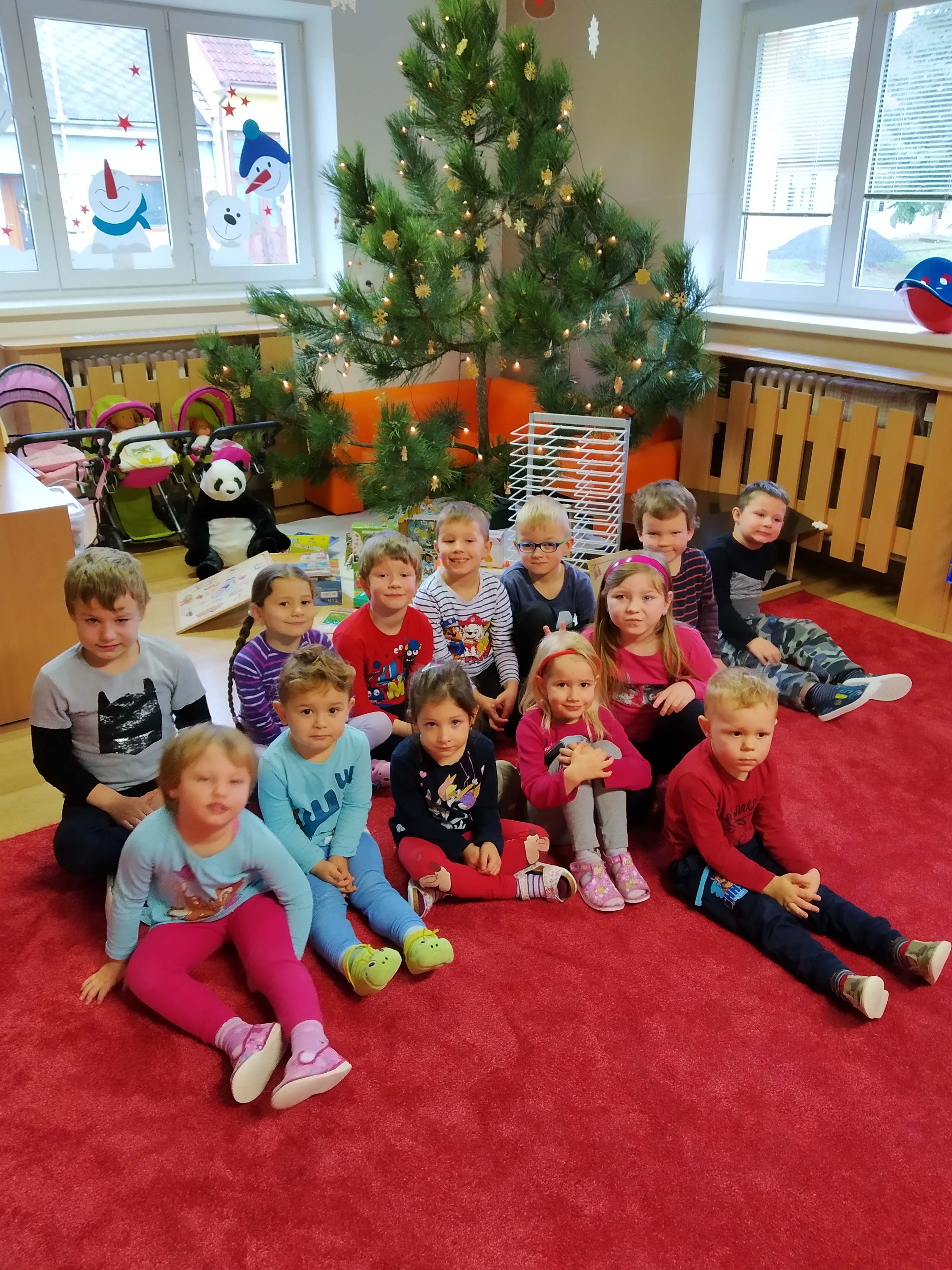 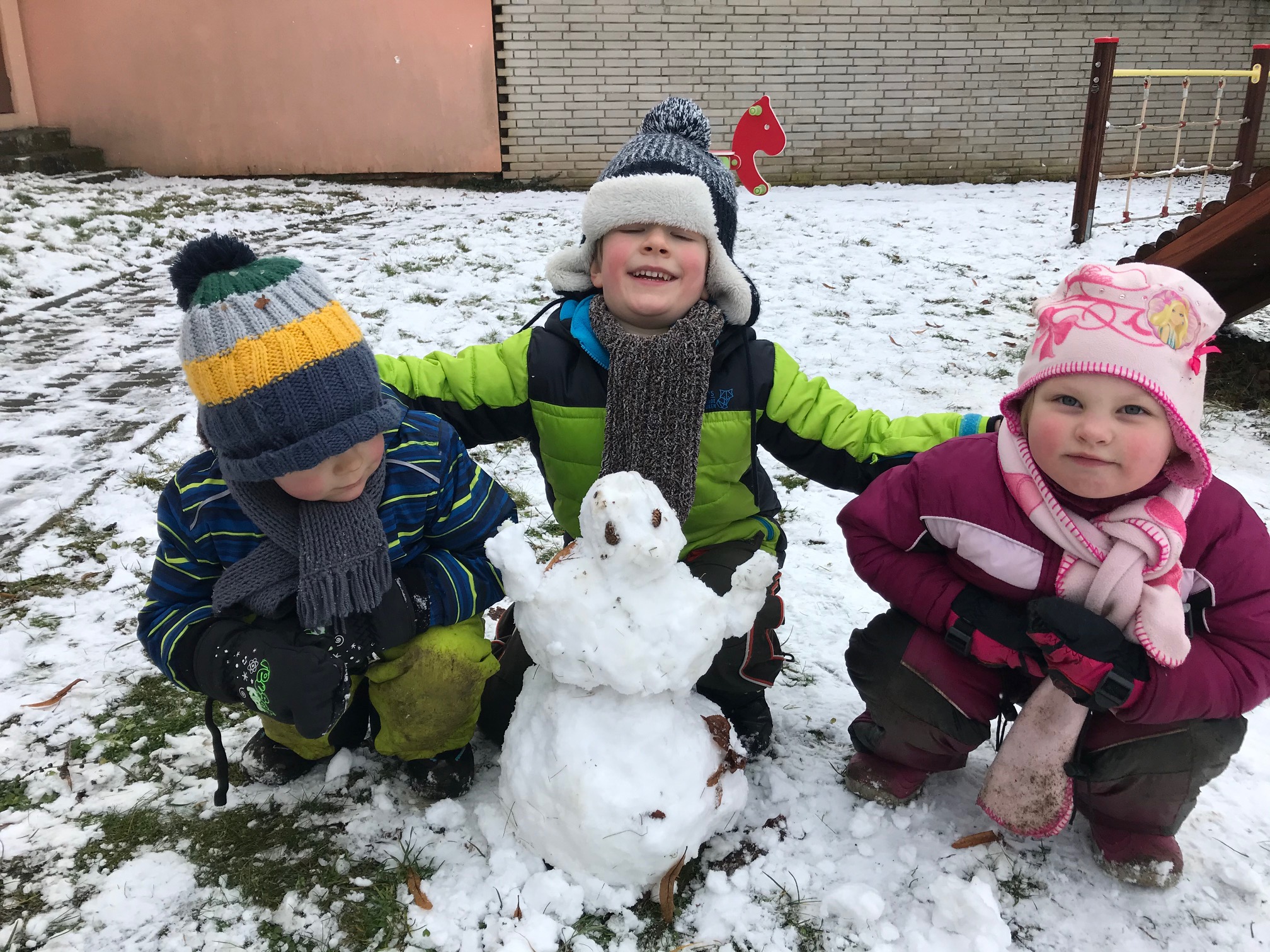 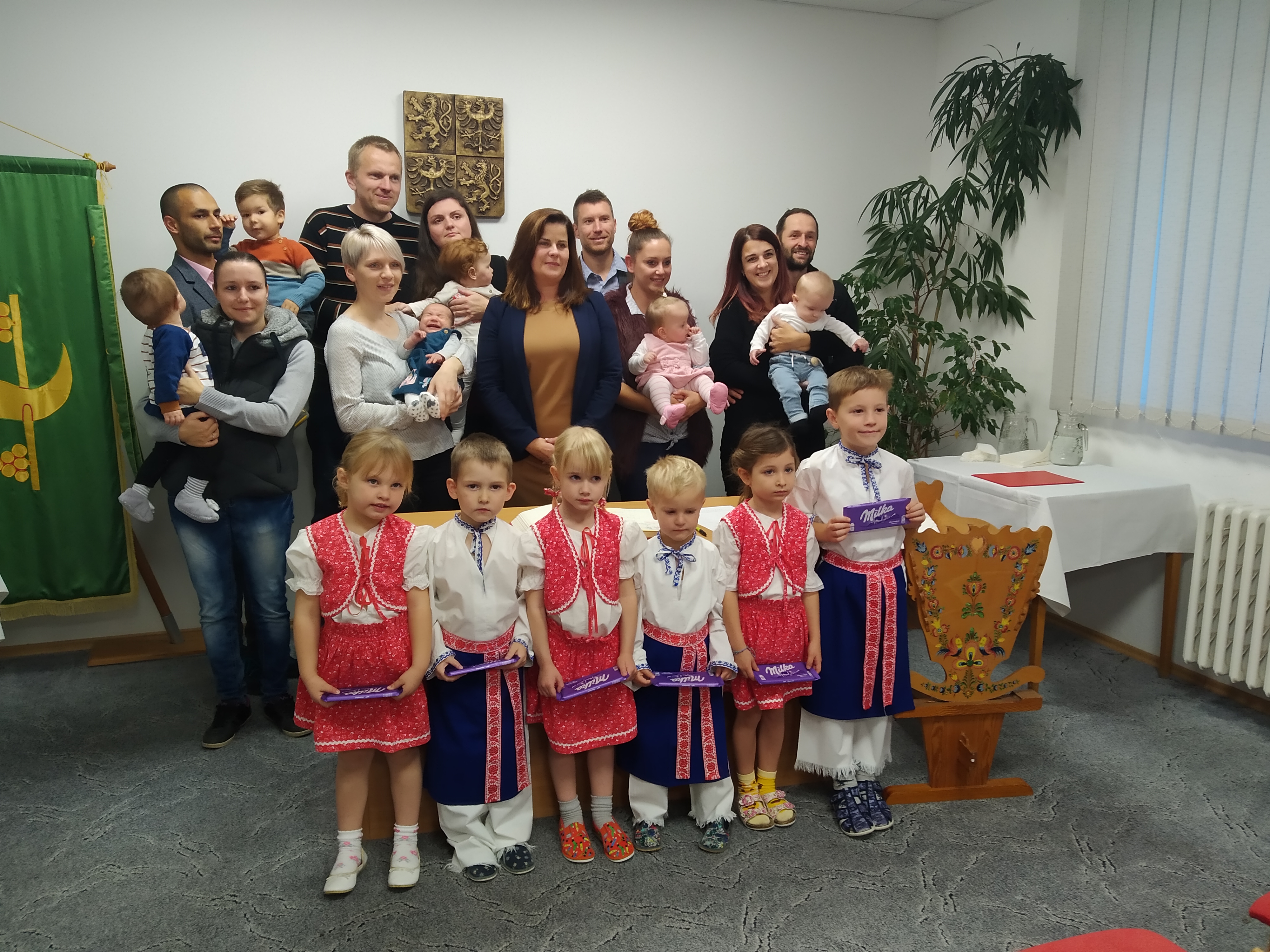 	V mateřské škole v současné době působí ředitelka, učitelka (obě mají plný úvazek) a školnice/kuchařka. Stávající paní ředitelka Alžběta Hrančíková v lednu 2021 odešla na mateřskou dovolenou, na její místo jako zastupující ředitelka nastoupila Denisa Fabíková a v lednu byla také přijata nová p. učitelka Anežka Hyráková. Všichni zaměstnanci pravidelně absolvují školení a semináře v rámci DVPP.Personální obsazení MŠZastupující ředitelka: 		Denisa FabíkováUčitelka:			Anežka HyrákováŠkolnice a kuchařka: 		Jana MudrákováZastupující ředitelka MŠ: Denisa FabíkováUčitelka MŠ: Anežka HyrákováPohyb organizované skupiny dětí – on-line seminářPortfolio dítěte prakticky a smysluplněŠkolnice/kuchařka MŠ: Jana MudrákováOnline vzdělávací školení – Hygienické minimum pro pracovníky školních jídelenUplynulý rok 2021 byl stejně jako ten loňský poznamenaný koronavirovou pandemií. Školka musela být určitou část roku (březen a část dubna) na základě vládních nařízení opět uzavřena, a tudíž i my jsme v tomto období přešli na distanční výuku. Ve zbývajících měsících jsme fungovali za zpřísněných hygienických opatření. Již v loňském roce jsme se přihlásili do projektu EU Šablony III., ale až v tomto roce jsme toho mohli plně využít. Z dotace jsme pro děti zajistili několik projektových dnů, například Kosmický zážitkový stan, Muzikoterapii, besedu s myslivcem, dopravní nebo environmentální naučný program, dále byly z projektu placeny všechny divadelní představení a exkurze mimo MŠ. Finanční dotaci z projektu Šablony jsme také využili k nákupu nového klavíru a nové výpočetní techniky. Ta nám umožnila během distanční výuky posílat dětem nejen pracovní listy, ale třeba i hudební nahrávky a pohybové básničky. Další akce v tomto kalendářním roce byly zejména opožděná Ježíškova nadílka – v prosinci 2020 musela školka do karantény, a proto mohl Ježíšek přijít až v lednu. V únoru se konal tradiční dětský karneval, na jaře jsme pak navštívili skanzen Rochus, kde jsme dětem přiblížili život na vesnici a jejich zvyklosti v programu „Návraty k tradicím“. V červnu jsme připravili dopoledne plné her a oslavili tak společně Den dětí. S našimi předškoláky jsme se rozloučili na tradičním pasování školáků, které bylo spojené s táborákem. V říjnu nám přálo počasí a mohli jsme s rodiči pouštět draky u vážanské kapličky. Začátkem listopadu vystoupili naše děti při příležitosti Vítání občánků a poslední akcí tohoto roku byla tradiční návštěva Mikuláše a jeho družiny. Za zmínku také stojí, že jsme se v září zúčastnili celostátní výtvarné soutěže s policií ČR „Zebra se za tebe nerozhlédne“, ve které velkého úspěchu dosáhla Sárinka Vlková, která skončila v kategorii mateřských škol na třetím místě. Moc jí gratulujeme. Myslím si, že i když byl tento rok opět ve znamení koronaviru, akcí jsme absolvovali hodně. Spíše byla někdy náročná jejich organizace a neustálé přesouvání na jiné termíny. Snad jedinou odvolanou akcí byl plavecký výcvik z důvodu zrušení ze strany aquaparku.Plán všech akcí MŠ - viz. příloha.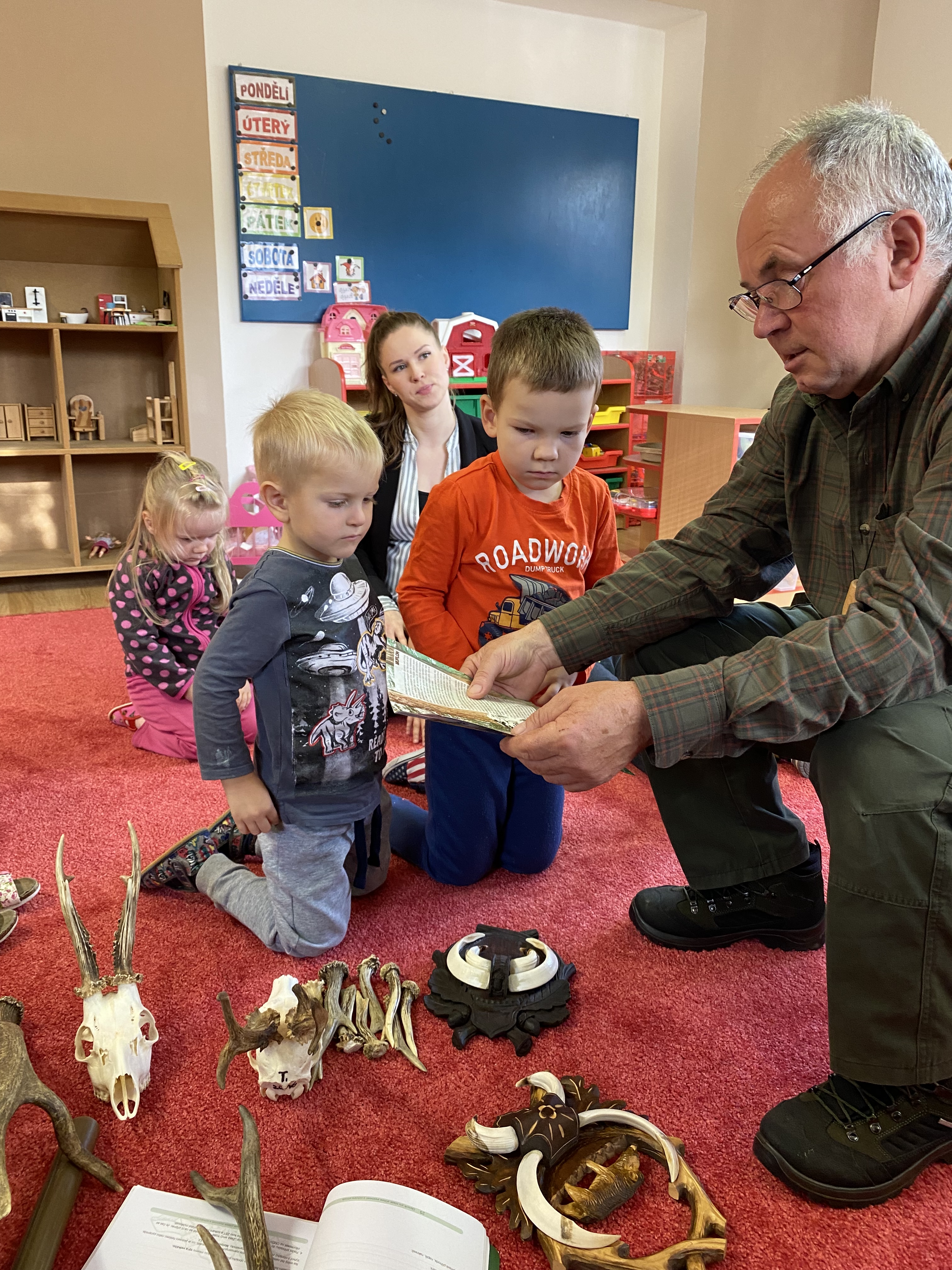 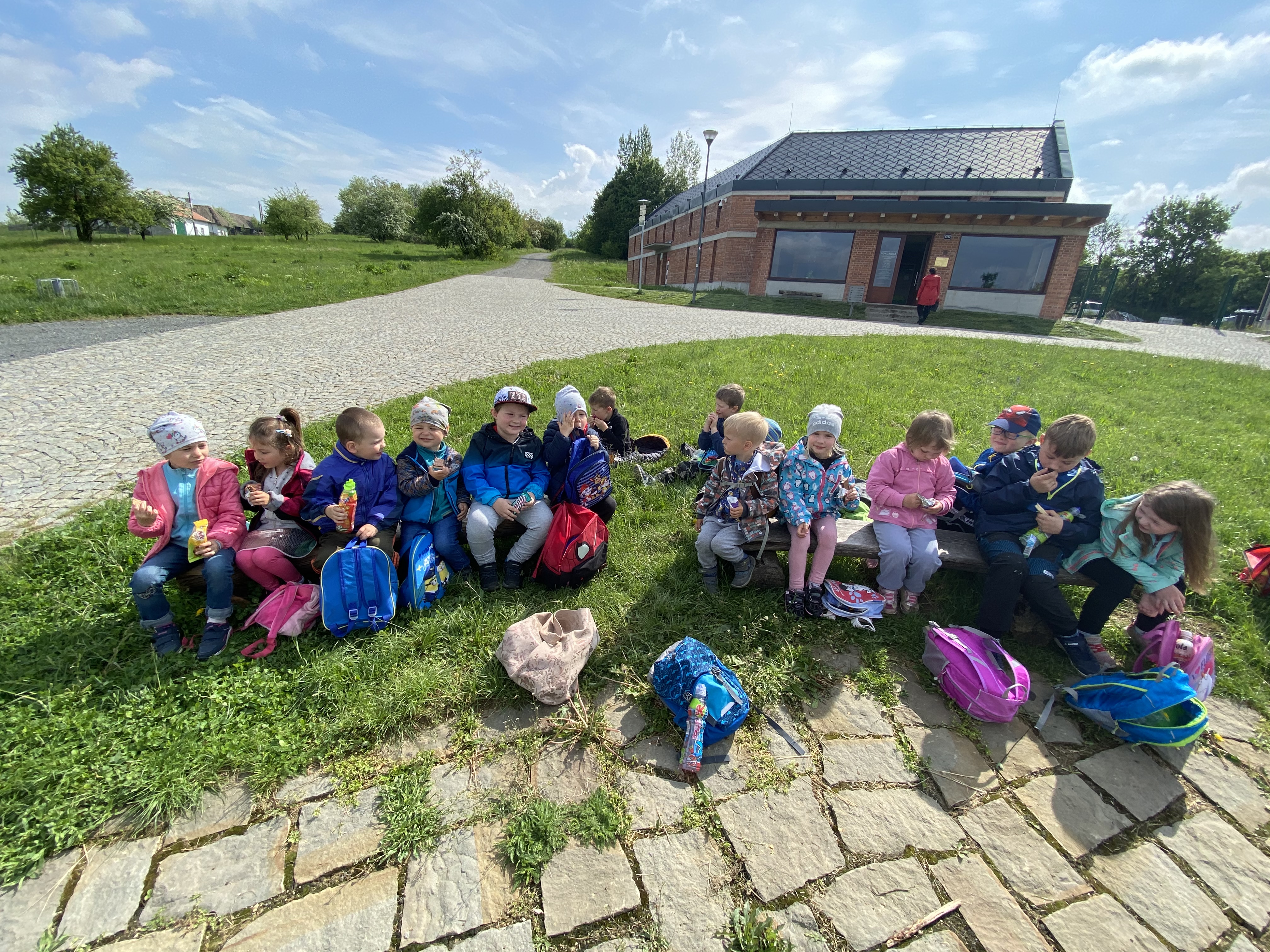 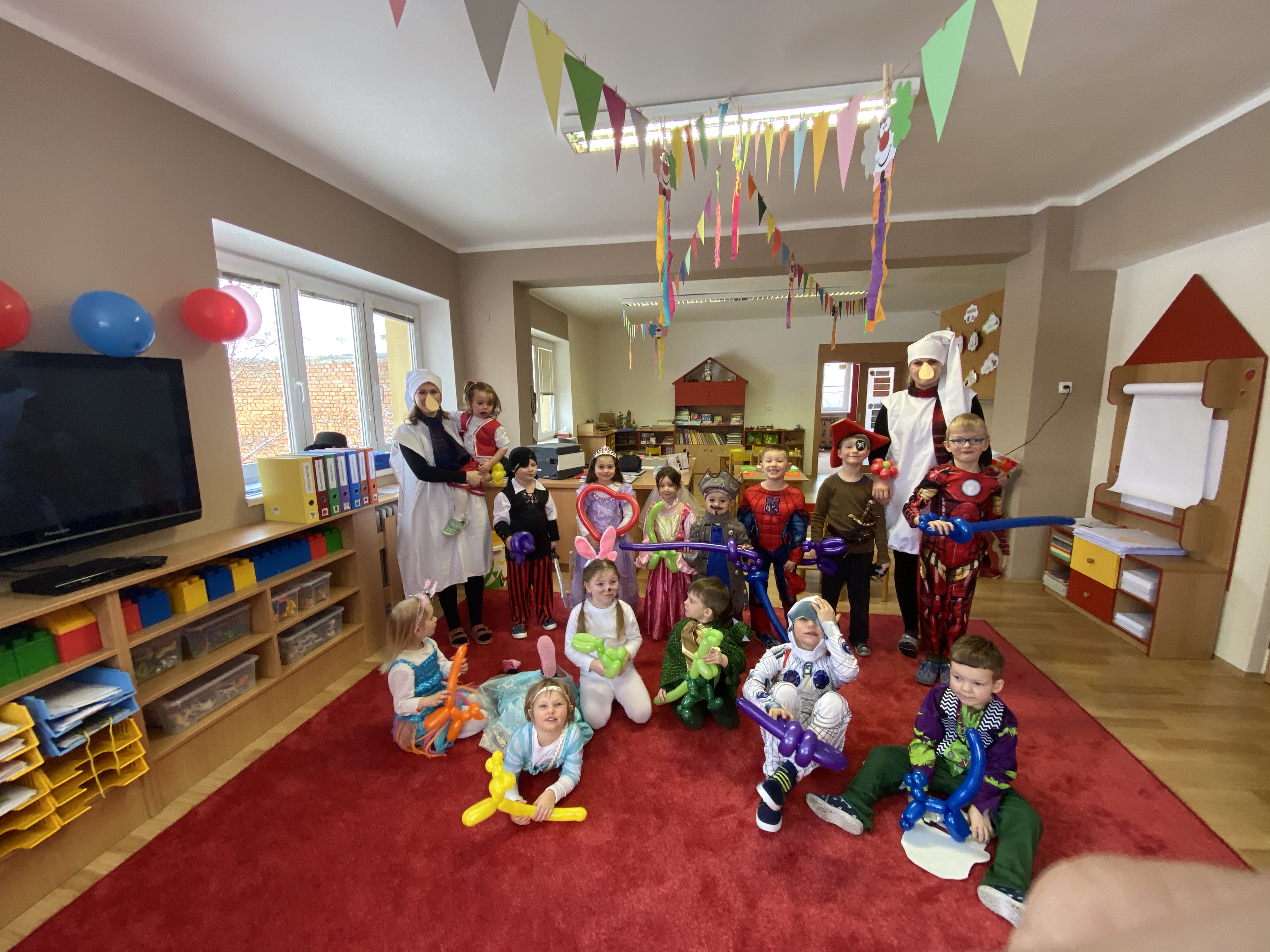 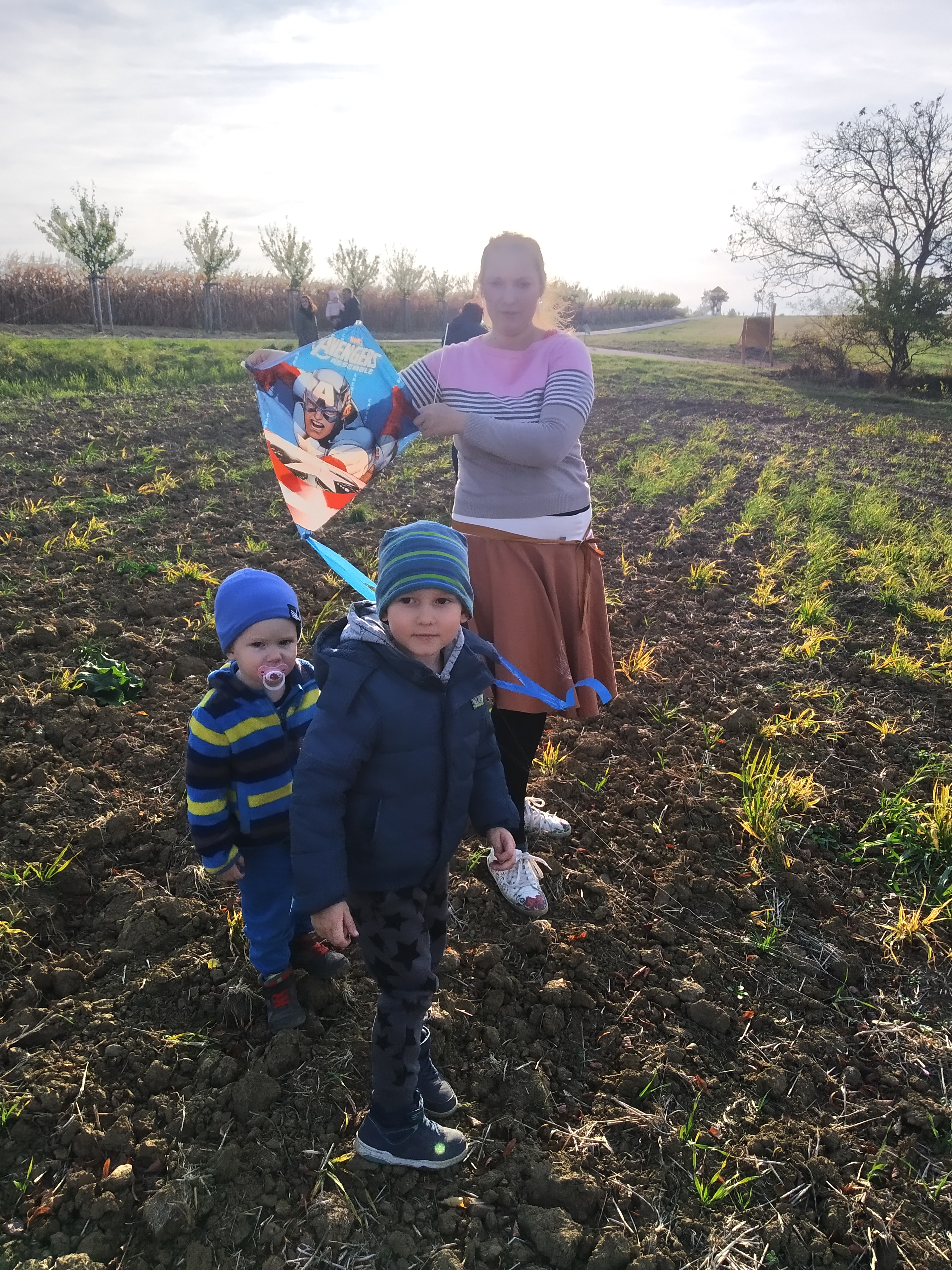 Provedené kontroly v MŠ za rok 2021: Mateřská škola vede účetnictví dle zákona o účetnictví č. 563/1991 Sb., prováděcí vyhlášky č. 410/2009 Sb., a zákona 250/2000 Sb., o rozpočtových pravidlech. Rozpočet MŠ – viz. příloha. Nakonec bych chtěla moc poděkovat všem zaměstnancům MŠ – p. uč. Anežce Hyrákové a p. školnici Janě Mudrákové za jejich celoroční práci ve školce a láskyplný přístup k dětem. Jménem celého kolektivu MŠ chci ještě jednou poděkovat všem, kteří nás v tomto roce podporovali. Rodičům a sponzorům MŠ moc děkuji za jejich štědrost a spolupráci, které si nesmírně vážíme. Zřizovateli OÚ Vážany patří samostatné díky za jejich velkou podporu. 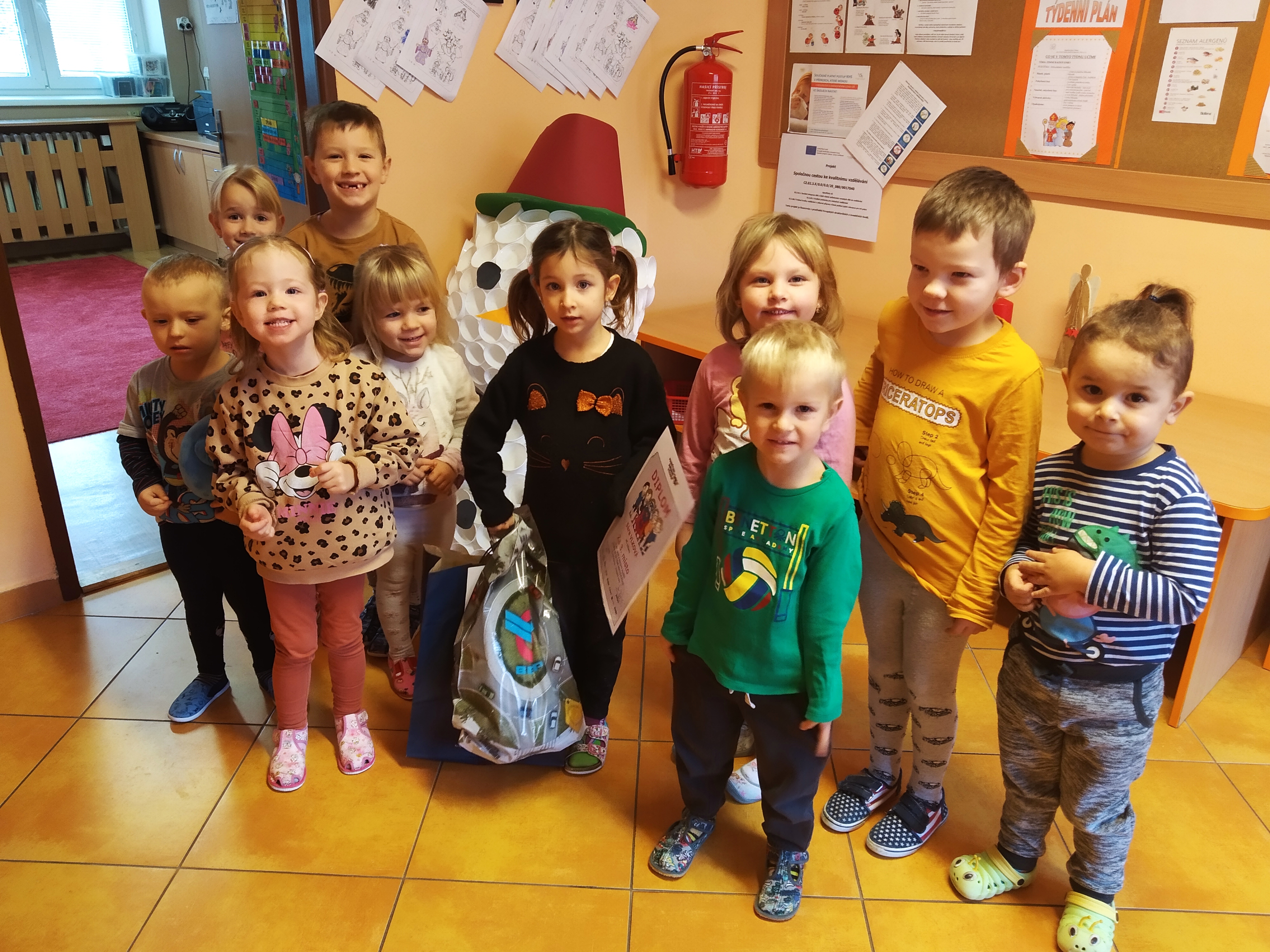 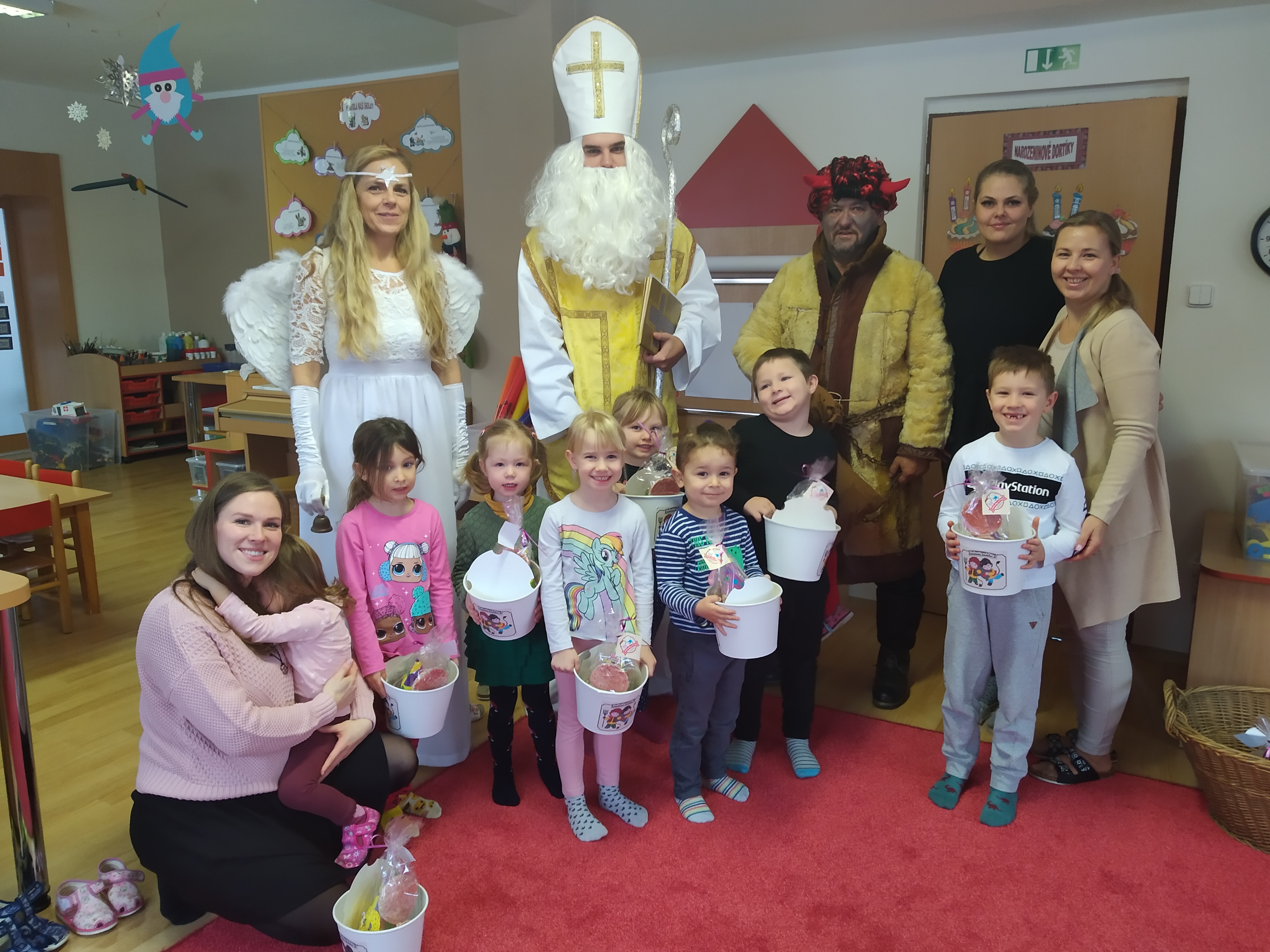 Podklady k sestavení Výroční zprávy o činnosti mateřské školy byly projednány na pedagogické radě dne 30. listopadu 2021.Ve Vážanech dne 13. 12. 2021 				      Fabíková Denisa  							     zastupující ředitelka MŠ VážanyVÝROČNÍ ZPRÁVA O ČINNOSTI MŠ VÁŽANY ZA ROK 2021Obsah výroční zprávy1. Základní údaje o mateřské škole2. Údaje o počtu dětí3. Údaje o zápisuTermín zápisu6.5.2021Doba a termín pro podání žádostion-line forma, e-mailem nebo po předchozí domluvě osobně v ředitelně MŠ VážanyKritéria pro příjímání dětí k předškolnímu vzdělávánídle směrnice 89/2020 volných míst: 14přijato: 74. Charakteristika školy5. Personální zabezpečení školy6. Údaje o dalším vzdělávání pedagogických pracovníkůWebinář – Školní zralost a zápis do školy Pohyb organizované skupiny dětí – on-line seminářWebinář – Syndrom vyhořeníWebinář – Aktuální legislativní změny v oblasti školstvíWebinář – Zákoník práceWebinář – Jak stanovovat hranice dětem i rodičůmPracovní setkání pro řediteleKurz primární logopedické prevence7. Činnost mateřské školy8. Údaje o kontrolní činnosti v MŠGDPR – kontrola pověřencem6.12.2021Revize elektrospotřebičů a nářadí28.3.2021Kontrola BOZP16.3.2021Školení první pomoci26.5.2021Požární ochrana3.5.2021Kontrola tělovýchovného nářadí20.10.2021Veřejnosprávní kontrola15.11.20219. Základní údaje o hospodaření školy10. Závěr